Inhalte einer Pressekonferenz zusammenfassen, sich über diese austauschen, Ergebnisse überarbeiten und präsentieren Diese Übungen sollen Ihnen dabei helfen, Informationen aus einer Pressekonferenz (Manuela Schwesigs über die Shell-Jugendstudie 2015) zu entnehmen, ihren Inhalt zusammenzufassen und zu präsentieren. Aufgaben:Strukturiert mitschreibenInformieren Sie sich auf den folgenden Internetseiten über die Arbeitstechnik der Mitschrift und legen Sie sich mindestens zwei Blätter nach dem Muster im letzten Link an.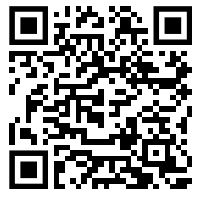  https://arbeitsblaetter.stangl-taller.at/LERNTECHNIK/Mitschrift.shtml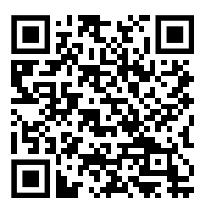 https://www.teachsam.de/arb/mitschr/arb_mitschr_2.htmhttps://www.uni-due.de/edit/selbstmanagement/content/content_k41_2.html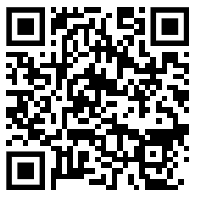 Informationen entnehmen und zusammenfassen Schauen Sie sich die Pressekonferenz Manuela Schwesigs zur 17. Shell-Jugendstudie an und fertigen Sie eine Mitschrift mit Hilfe der vorbereiteten Vorlage an.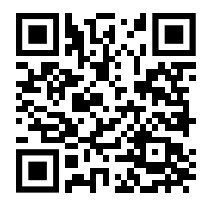 https://www.youtube.com/watch?v=ICBe0g7n6VYErgebnisse überarbeiten und präsentierenTauschen Sie sich über Ihre Mitschriften aus und überarbeiten und ergänzen Sie Ihre Ergebnisse bzw. ergänzen Sie fehlende Aspekte (wichtig: die überarbeite Version ist die Grundlage für den nächsten Arbeitsschritt).Bereiten Sie Ihre Präsentation zu wichtigen Aussagen der Shell-Jugendstudie 2015 vor, indem Sie das Mitgeschriebene weiter reduzieren (noch knappere Stichpunkte und Oberbegriffe).Präsentieren Sie Ihre Ergebnisse in Ihrer Arbeitsgruppe und geben Sie sich gegenseitig eine Rückmeldung zum Inhalt und zur Präsentation. Überarbeiten Sie, wenn nötig, Ihr Ergebnis für die mögliche Präsentation im Plenum.